Auto's die om de hoek kunnen kijken? Ford introduceert videotechnologie die ongevallen helpt voorkomen Front Split View Camera van Ford – gemonteerd in de voorgrille – laat naderend verkeer zien, waarvoor bestuurders anders naar voren moeten leunenNieuw camerasysteem neemt de stress weg bij gevaarlijke kruispunten en andere situaties met beperkt zicht Volgens gegevens van het European Road Safety Observatory SafetyNet heeft 19% van de bestuurders die zijn betrokken bij een aanrijding op kruispunten last van belemmerd zicht*Baanbrekend systeem debuteert in de S-MAX en de Galaxy en gebruikt telescopische sproeier om kleine lens schoon te houdenAMSTERDAM, 23 juni 2015 – Voor bestuurders kunnen kruispunten met beperkt zicht veel stress opleveren. Vaak moeten ze zich letterlijk in allerlei bochten wringen om naderend verkeer te kunnen zien. Maar nu komt Ford met een nieuwe cameratechnologie die zelfs om de hoek kan kijken. Dit vermindert de stress en kan aanrijdingen voorkomen. De innovatieve Front Split View Camera – nu beschikbaar als optie in de nieuwe Ford S-MAX en de Galaxy – laat in een straal van 180 graden de verkeerssituatie vóór de auto zien. Hiervoor wordt gebruik gemaakt van een camera in de grille. Bij een kruispunt met beperkt zicht of bij het verlaten van een oprit kunnen bestuurders dankzij de camera moeiteloos naderend verkeer, voetgangers of fietsers waarnemen. “We kennen het allemaal,” zegt Ronny Hause, engineer voor Driver Assistance Electronic Systems van Ford Europa, die met zijn team nauw samenwerkte met Amerikaanse collega's. “Niet alleen kruispunten met beperkt zicht kunnen veel stress opleveren, maar ook overhangende takken of struiken. Voor sommige bestuurders is het al een hele opgave om van de oprit af te rijden. Net als de achteruitkijkcamera is de Front Split View Camera zo'n technologie die men binnenkort niet meer wil missen.”De baanbrekende technologie wordt geactiveerd met een druk op de knop. Een 1-megapixelcamera in de voorgrille geeft de bestuurder realtime zicht in een straal van 180 graden (zowel links als rechts) op het 8” kleurenscherm van de auto. Zo kunnen bestuurders weggebruikers aan beide kanten van de auto zien naderen. De camera is slechts 33 millimeter breed en wordt schoongehouden door een speciaal ontworpen telescopische sproeier die automatisch wordt geactiveerd als de ruitenwissers worden aangezet.Volgens gegevens van het European Road Safety Observatory SafetyNet heeft ongeveer 19% van de bestuurders die zijn betrokken bij een aanrijding op een kruispunt last van een belemmerd zicht.* Voorts verklaarde het Britse ministerie van Verkeer dat in 2013 belemmerd zicht als gevolg van externe factoren 11% van alle ongevallen op de weg veroorzaakte.** “We hebben de Front Split View Camera van zonsopgang tot zonsondergang getest op allerlei soorten wegen, in druk stadsverkeer en in gebieden met veel fietsers en voetgangers”, zegt Hause. “Door de camera onder alle lichtomstandigheden te testen in tunnels, smalle steegjes en parkeergarages konden we ervoor zorgen dat de technologie zelfs goed werkt als het zonlicht recht in de camera schijnt.” Ford-modellen als de S-MAX en de Galaxy beschikken al over de Rear View Camera (die de bestuurders helpt manoeuvreren tijdens het achteruitrijden) en het Cross Traffic Alert-systeem, waarbij op de achterkant gemonteerde sensoren bestuurders waarschuwen voor naderend verkeer bij het achteruit verlaten van een parkeerplaats. Andere nieuwe technologieën voor bestuurdersassistentie in de S-MAX en de Galaxy zijn:Intelligent Speed Limiter: scant verkeersborden (mits geactiveerd), past de snelheid van het voertuig aan de maximale snelheid aan en voorkomt zo boetesPre-Collision Assist met Pedestrian Detection: kan de gevolgen van bepaalde frontale botsingen tussen auto's en voetgangers minder ernstig maken of botsingen zelfs helemaal voorkomenGlare-Free Highbeam-technologie voor de adaptieve LED-koplampen: signaleert voertuigen en dempt het licht om te voorkomen dat tegemoetkomende bestuurders verblind raken, terwijl de rest van de omgeving wel optimaal wordt verlicht“Een kruispunt en beperkt zicht kan een hele uitdaging zijn voor zowel beginnende als ervaren bestuurders,” zegt Keith Freeman, een AA Quality Training Manager uit het Verenigd Koninkrijk die ook jonge bestuurders opleidt in het kader van het Ford Driving Skills For Life-programma. “Tot dusver kon je nog het beste naar voren leunen, het raampje opendraaien en het kruispunt stapvoets naderen om naderend verkeer te kunnen zien en horen. Maar fietsers hoor je bijvoorbeeld niet aankomen. Met deze technologie worden verkeerssituaties met beperkt zicht een stuk veiliger, waardoor bestuurders meer ontspannen achter het stuur zitten.”Behalve op de nieuwe S-MAX en de Galaxy komt de Front Split View Camera straks ook beschikbaar in de Ford Edge die later dit jaar in Europa op de markt komt. # # #*http://safetyknowsys.swov.nl/Statistics/Basic%20fact%20sheets/2012/BFS2012_DaCoTA-TRL_Junctions.pdf**https://www.gov.uk/government/statistical-data-sets/ras50-contributory-factors#table-ras50001# # #Over Ford Motor CompanyFord Motor Company is gevestigd in Dearborn, Michigan (VS), en is een toonaangevend bedrijf in de auto-industrie. Het bedrijf houdt zich op zes continenten bezig met de fabricage of distributie van auto's. Het bedrijf beschikt wereldwijd over ongeveer 194.000 medewerkers en 66 fabrieken en exploiteert de merken Ford en Lincoln. Via Ford Motor Credit Company biedt het bedrijf financiële diensten aan. Ga naar www.corporate.ford.com voor meer informatie over de producten van Ford.Ford Europa fabriceert, verkoopt en onderhoudt auto's van het merk Ford in 50 afzonderlijke markten en heeft ongeveer 53.000 werknemers in dienst. Joint ventures en zelfstandige activiteiten meegeteld, werken er ongeveer 66.000 mensen voor het bedrijf. Ford Europa bestaat uit Ford Motor Credit Company, Ford Customer Service Division en 23 productiefaciliteiten (15 eigen of geïntegreerde joint venture-faciliteiten en 8 zelfstandige joint venture-faciliteiten). De eerste auto's van Ford werden in 1903 naar Europa verscheept, hetzelfde jaar waarin Ford Motor Company is opgericht. De productie in Europa begon in 1911.
Voor meer informatie over Ford:Ford Nederland B.V.Afdeling Public RelationsSebastiaan van de PolTelefoon: 020-5044778E-mail: svandepo@ford.com Mediasite: www.fordmediacenter.nl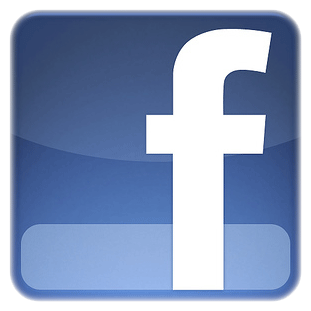 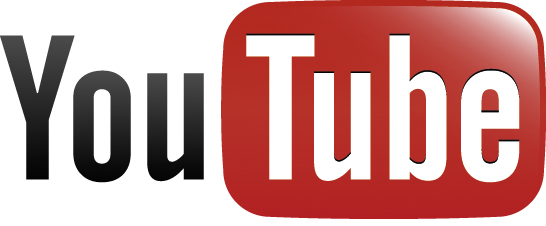 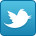 